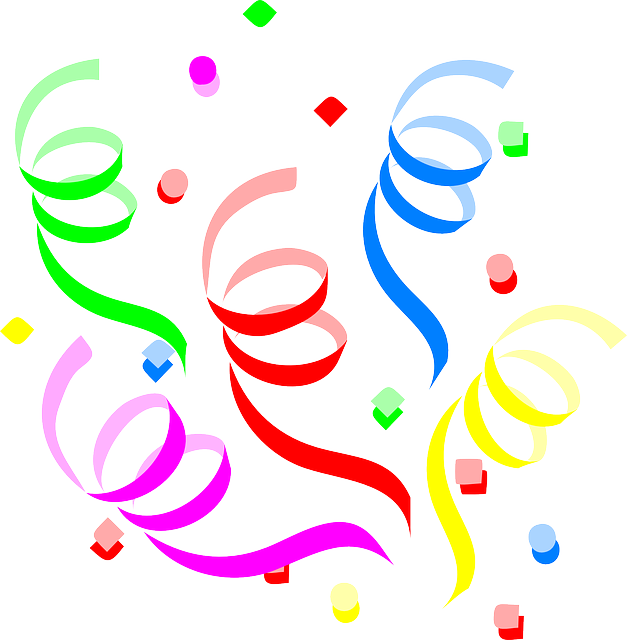 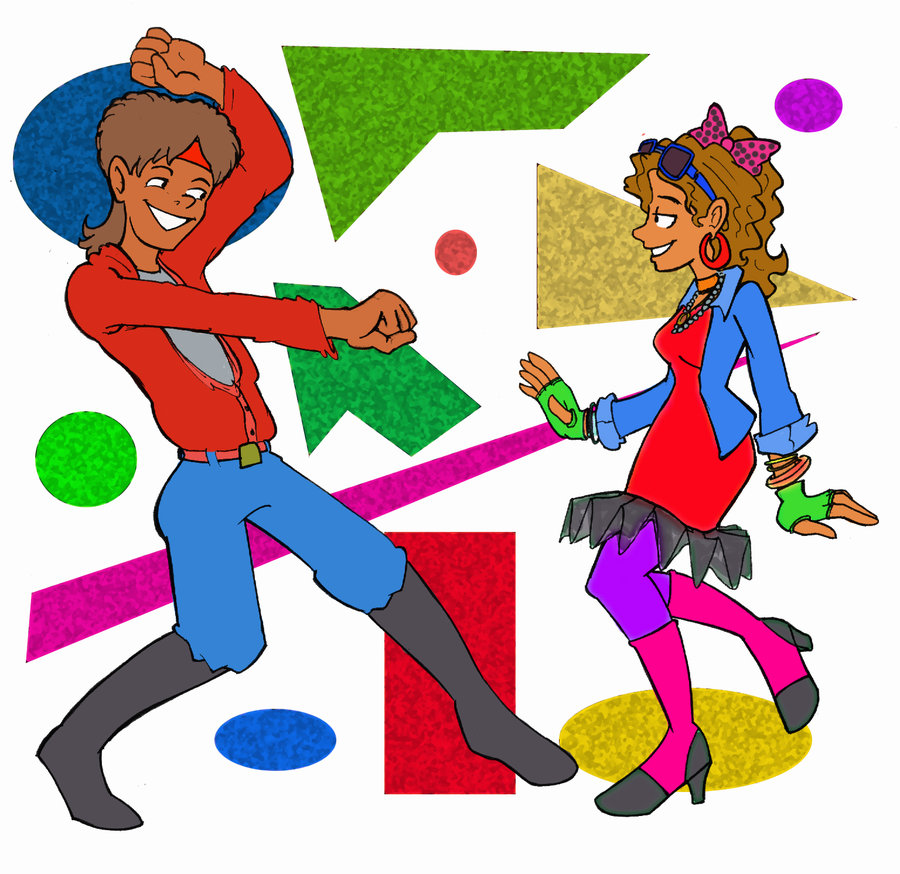 Grad Night ! The Senior Party After Graduation !!Visit our Website: www.gradnights.com/e/stadium/parents/Ticket price starts at $175. Buy your ticket now to take advantage of this lower price.  After November 30, price increases to $195.Two ways you can purchase your tickets:1) You can purchase tickets online. Visit our website at http://www.gradnights.com/e/stadium/parents/  for all the details!2) You can also purchase your ticket by filling out the information below and mailing your check and medical form with your payment to Stadium Grad Night, 4115 Country Club Drive NE, Tacoma WA  98422.  Make checks payable to SHS-Project Graduation.   Forms are available on our website: www.gradnights.com/e/stadium/parents/Buy your ticket now!!!  Those who pay in full by November 30 will receive VIP Status!  This includes special recognition, first to all events and extra perks.Any questions, email us at  stadiumgrads@waschooldistrict.org or call Jill Lensegrav at (253) 927-8670.-------------------------------------------------------------------------------------------------------------------Name_____________________________________Phone____________________________Address____________________________________________________________________Mail this information along with your check and medical release form to: Stadium Grad Night, 4115 Country Club Dr NE, Tacoma WA  98422